Összekötőkeretek ZVR 50Csomagolási egység: 1 darabVálaszték: C
Termékszám: 0093.0197Gyártó: MAICO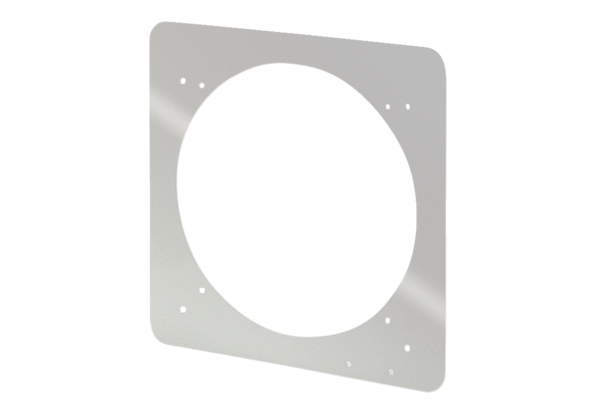 